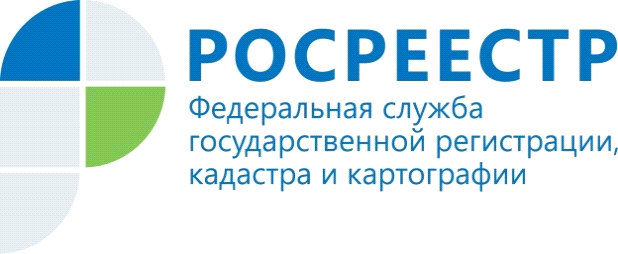 О ДЕЙСТВИЯХ (БЕЗДЕЙСТВИЕ) АРБИТРАЖНЫХ УПРАВЛЯЮЩИХВ Управление Федеральной службы государственной регистрации, кадастра и картографии по Волгоградской области (далее - Управление) в 2019 году поступило 72 жалобы на действия (бездействие) арбитражного управляющего.Управлением в целях реализации полномочий, предоставленных Кодексом Российской Федерации об административных правонарушениях (далее – КоАП РФ) по состоянию на 12.04.2019 в отношении арбитражных управляющих вынесено: 52 определения об отказе в возбуждении дел об административных правонарушениях; составлено 24 протокола об административных правонарушениях по ч. 3 ст. 14.13 КоАП РФ, составлено 11 протоколов об административных правонарушениях по ч. 3.1 ст. 14.13 КоАП РФ. Пресс-служба Управления Росреестра по Волгоградской области.Помощник руководителя Управления Росреестра по Волгоградской области,  Евгения Федяшова.Тел. 8(8442)95-66-49, 8-904-772-80-02pressa@voru.ru 